Year 11 English General 2019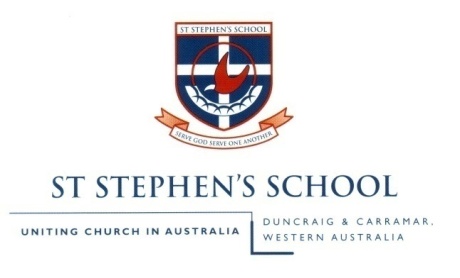 RespondingTask 8: Formal written responseYear 11 English General 2019Task 8: Formal written responseMarking rubric for Comprehension of a range of visual textsComprehending		(10 marks)See exemplar responses on next page …Exemplar ideasConnotations (Positive, Neutral and Negative): Some of the words used in a persuasive manner may have positive, neutral or negative connotations. This means that the word will invoke certain feelings, or it will suggest a certain idea or meaning. By selecting words with these connotations, the reporter intends on directing their reader or audience’s thoughts and emotions by making clear associations. (e.g. ‘little one’, ‘child’, ‘brat’ – all of these words can be used to describe a young person).Analysing a current events program1. Identify or provide the title of the program and the name of the director/journalist2. Identify the issue.3. Identify the contention, otherwise known as the point of view, of the journalist/director.4. What is the tone of the episode?5. Identify five examples of persuasive language or persuasive techniques and explain how each technique is supposed to make the viewer feel. Introduction: Describe the issue generally. Mention the program’s title, it’s director and/or the journalist’s contention.e.g. The ‘A Current Affair’ program on Channel 9, is hosted by Tracey Grimshaw. Ben Fordham reported on the considerable controversy over the use of 1080 fox bait to control Victoria’s fox population. In this episode the journalist stated that ‘They’re pests but cruelty is inexcusable.’ The reporter/journalist  puts forward a logical and, at times, emotive argument about how cruel and inhumane the use of this bait is.How you should structure your body paragraphs:1. Identify a technique.2. Give examples of how it is used in the television episode.3. Explain how it makes the reader feel and builds support for the reporter’s argument.Conclusion: Summarise the main techniques that the reporter has used to persuade the viewer.e.g. The report from the long-time current events program, ‘A Current Affair’, presents a look at the pros and cons of the rental market in Australia. The different programs present both perspectives of the rental market; attacking the inappropriate behaviour of ruthless landlords as well as looking at the ugly result of bad tenants. The television program, from Channel 9, is a well-known, long running Australian current events program and is often the focus of criticism from viewers because of its invasive pursuit for a story.Connotations or suggestions are immediate with the title of the story ‘Home wrecker’ an immediate establishment of negativity of the report. The angry tone continues throughout the program. Negative connotations from the presenter are also immediate as she continues with ‘senseless act of betrayal’ and ‘trashed a perfectly good home’. But when ‘The devastated owners confront the tenants from hell’ the story continues a visual downward spiralThe visual impact continues the trends with images of rubbish and horrendous damage with the house before viewers meet the owner and her mother, both obviously distressed about the condition of the young girl’s rental property…Task Description:Task 8: Written Response to the viewing of a range of current affairs programs, discussing the use of and the effect of persuasive devices. (e.g. Bad Tenants and Bad Landlords).Bad Landlords“Don’t Rent Me” (Today Tonight)https://www.youtube.com/watch?v=DfbhYpOrqbQ“Tenant's Contract Nightmare” (Today Tonight)https://www.youtube.com/watch?v=eCa1ygdJe-kBad Tenants“Tenants from Hell Destroy Home” (A Current Affair)https://www.youtube.com/watch?v=iU3R3ROOt9s“Serial Tenants” (Today Tonight)1st March 2013https://www.youtube.com/watch?v=U0g5Wf3LiwsBad Neighbours“Dirty neighbor” (A Current Affair)https://www.youtube.com/watch?v=MTWS_-Yl5J8&list=PL8YCpZLo-MzaJjNT47JHrw5oSIldduo8-TenancyWA websitehttp://www.tenancywa.org.au/“Renting a home in Western Australia - a tenant's guide”, Government of Western Australia Department of Commerce Consumer ProtectionContent focus:Identify how persuasive and visual techniques engage audiences in current affairsConsider how texts are constructed to engage and shape audience responseCreating: and responding; In class and at home. Summarise ideas and information presented in the selected textsWrite a response to visual texts discussing written and visual language used to shape         audience responseDate dueTerm 3, 2019Week 9A Sept 27 (final week of Term 3)Weighting:7%Method of submission:Write a response to your viewing of a range of current events programs on the topic of renting in Australia.Content Descriptors:Use strategies and skills for comprehending textsConsider how different perspectives and values are presented in texts, Create a range of texts Communicating and interacting with others